Personal InformationEmergency InformationBirthing HistoryPlace of birth:          Home             Birthing Center             Hospital                 Other, please list: _________________________________________________________________________________________Type of Birth:      C-section             VaginalWas ultrasound used during pregnancy? Yes No If yes, how many times: _________________________________________________________________________________________Was labor induced? Yes No If yes, why: ___________________________________________________________________________________________________________________________________________________________________________________________________________________________________________________________________________Was Anesthesia used?     Yes       No                 Type(s) of Anesthesia use: _________________________________________________________________________________________Was there any notable Doctor assisted birth trauma? Twisting or Pulling Vacuum Extraction Forceps Other: __________________________________________________________________________________________________________________________________________________________________________________Were there any special medical procedures or tests performed?      Yes        No        If yes, please list: ___________________________________________________________________________________________________________________________________________________________________________________________________________________________________________________________________________Was the child breast fed?           Yes            No                If yes, to what age: _________________________________________________________________________________________Was the child formula fed?         Yes           No                 If yes, at what age, and what brand of formula?___________________________________________________________________________________________________________________________________________________________________________________________________________________________________________________________________________According to the National Safety Council, over 50% of all infants fall from a place 4ft or higher during their first 2 years of life.Can you recall ANY jolts, falls, or traumas to this child? Yes No If yes, please describe: ___________________________________________________________________________________________________________________________________________________________________________________________________________________________________________________________________________Has this child experienced any fractures or dislocations?       Yes           No  Please describe: _______________________________________________________________________Other than the time spent sitting in a classroom, does your child spend prolonged time sitting?   Yes   NoWhich activities does this child participate in? Soccer Football Gymnastics Karate Hockey BasketballVideo Games Dance Wrestling Baseball Softball Cheerleading Other: ______________________How would you rate your child’s overall diet?            Poor        Somewhat Healthy           Healthy___________________________________________________________________________________________________________________________________________________________________________________________________________________________________________________________________________Chief ComplaintPlease mark any of the following conditions your child has experienced: Colic 	Irregular Sleeping Patterns 	Nightmares	Seizures    Tantrums  Ear Infections   Allergies 	 Asthma 	   Headaches 	Poor Digestion 	Repeated Infections or Colds Bedwetting 	Learning Disorders  Emotional Disorders    ADD or ADHD Other: _________________________________________________________________________________________________________________________________________________________________________________________________________________________________________________________________________________Please list all medications your child has been treated with since birth: _______________________________________________________________________________________________________________________________________________________________________________________________________________________________________________________________________________________Were you informed of any adverse reactions to any of the above-listed medications?   Yes        NoOffice PolicyRecords are the property of our office. Copies are only given with written permission and appropriate copying fees apply. If you do not understand the procedures in your course of care, please ask. If you don’t ask, we assume you understand and consent to treatment. Insurance policies are an arrangement between you and your insurance company, NOT between the insurance company and this office. You are ultimately responsible for any balance at this office.Co-pays/deductibles are due at the time of service. Non-covered services are due upon billing.We have a $25 No Call No Show fee (Medicaid is exempt from this).Those without insurance are obligated to pay the full price of services at the time of service.We accept MC/Visa/Discover.I authorize the release of information necessary to process my health insurance claims. __________Signature: ________________________________________   Relationship: __________________ Date: ________________Minor Policy I, __________________, am the legal parent/guardian of the minor child named ______________. I hereby grant my informed consent for my child to receive chiropractic treatment at Balance Your Life Chiropractic without my presence.You authorize your child to receive care and attend appointments independently (16 years old and older).Scheduling an appointment can be done without parent/guardian present but missed appointments will fall under our No Call No Show fee policy.You consent to the billing of services rendered and if appointments are not paid at the time of service, a bill will be sent to the parent/guardian at the end of each month for appointments attended by your child.I have talked to my child about chiropractic care and understand that the child needs to notify or ask the doctor if they do not understand the procedures. If you do not ask, we assume you understand and consent to treatment.Parent/Guardian Signature: ________________________________________ Date: __________________________I authorize the listed people below to accompany my child to their appointments.First & Last name: ________________________________________   Relationship to child: _____________________First & Last name: ________________________________________   Relationship to child: _____________________First & Last name: ________________________________________   Relationship to child: _____________________Parent/Guardian Signature: ___________________________________        Date: __________________________Consent for Purposes of Treatment Payment and Healthcare OperationsI acknowledge that Balance Your Life Chiropractic’s “Notice of Privacy Practices” can be provided to me.I understand I have the right to review Balance Your Life Chiropractic’s Notice of Privacy Practices prior to signing the document. The Notice of Privacy Practices describes the types of uses and disclosures of my protected health information that will occur in my treatment, payment of bills or in the performance of the health care operations at Balance Your Life Chiropractic. The main administration desk can provide the Notice of Privacy Practices upon request. This Notice of Privacy Practices also describes my rights and Balance Your Life Chiropractic’s duties with request to my protected health information.Balance Your Life Chiropractic reserves the right to change the privacy practiced that are described in the Notice of Privacy Practices. I may obtain a revised Notice of Privacy Practices by calling the office and requesting a revised copy be sent in the mail, ask for one at the time of my next appointment or accessing Balance Your Life Chiropractic’s website (if applicable).I have the right to revoke this consent, in writing, except to the extent the Balance Your Life Chiropractic has acted in reliance of the consent.Patient AcknowledgementBy subscribing my name below, I acknowledge receipt of the copy of this notice and understand and my agreement to its terms.Signature of the Patient or Personal Representative: ____________________________________                                               Name of the Patient or Personal Representative: _______________________________________Description of the Personal Representative’s Authority: _________________________________Date: _________________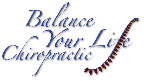 Kim Miller Beard, DC517-668-6215 phone517-668-6385 fax13105 Schavey RoadDeWitt, MI 48820www.balanceyourlifechiropractic.cominfo@balanceyourlifechiropractic.comFirst Name:Last Name:Last Name:Middle Initial:Middle Initial:Middle Initial:Presenting Parents Name:Presenting Parents Name:Presenting Parents Name:Address:Address:Address:City/State/Zip:City/State/Zip:City/State/Zip:Home Phone: Home Phone: (       )(       )(       )Work Phone Work Phone Work Phone (       )Mobile Phone: Mobile Phone: Mobile Phone: (      )(      )(      )Email:Social Security #:Social Security #:Social Security #:Social Security #:Birth Date:Birth Date:Age:Sex:MMFHow were you referred to Balance Your Life Chiropractic:How were you referred to Balance Your Life Chiropractic:How were you referred to Balance Your Life Chiropractic:How were you referred to Balance Your Life Chiropractic:How were you referred to Balance Your Life Chiropractic:How were you referred to Balance Your Life Chiropractic:How were you referred to Balance Your Life Chiropractic:How were you referred to Balance Your Life Chiropractic:Name:Relation:Relation:Home Phone  Home Phone  Home Phone  :(      )Work Phone:Work Phone:(       )(       )What is your major complaint?________________________________________________________________________________________________________________________________________________________________________________________________________________________________________________________________________________________________________________________When did this symptom(s) begin? When did this symptom(s) begin? ____________________________________________________________________________________________________________________________________________________________________________________________________________________________________Describe what happened/how it happened:Describe what happened/how it happened:Describe what happened/how it happened:What is the pain interfering with the most in your life?What is the pain interfering with the most in your life?What is the pain interfering with the most in your life?What is the pain interfering with the most in your life?_________________________________________________________________________________________________________________________________________________________________________________________________________________________________________________________________________________________________________________________________________________________________________________________________________________________________________________________________________________